государственное бюджетное общеобразовательное учреждениесредняя общеобразовательная школа № 349с углубленным изучением английского языкаКрасногвардейского района Санкт-ПетербургКоррекционно-развивающее занятие в нетрадиционной форме(квест-путешествие)Учитель-логопед ГБОУ СОШ № 349 с углубленным изучением английского языка Казадаева Елена ЛеонидовнаСанкт-ПетербургТема: «По следам Буквоеда»Возрастная группа детей: учащиеся 1 класса с ТНРЦель: Развитие фонематических процессов.Задачи:Коррекционно-образовательные:совершенствовать навыки различения гласных и согласных звуков, согласных твёрдых и мягких;закреплять умение сливать звуки в слоги;совершенствовать навыки определения слогов; закреплять умение составления слов из букв;Коррекционно-развивающие:развивать слуховое внимание;развивать навыки звукового анализа, через составления схем слов развивать внимание, мышление, мелкую моторику.Коррекционно-воспитательные:воспитывать умение работать в команде;воспитывать чувство взаимопомощи, товарищества.Перечень видов детской деятельности соответствующих им форм работы: - игровая;- поисково-познавательная; - коммуникативная. Планируемый результат:Совершенствовать фонематические процессы. Перечень оборудования и используемых материалов:Фланелеграф, картинка Буквоеда, фишки красного и синего цветов, карточкис буквами, звуковечки, карточки с животными, медальки, картинки (натвёрдый и мягкий первый звук), дидактические пособия: Паровоз«Звуковичок», «УНИкубики».Ход мероприятия:Логопед: Ребята, в город звуков и букв «Буквоград» вернулся Буквоед игрозиться съесть все буквы. Он считает, что нам с вами буквы не нужны, азвуки и так смогут жить. А как вы считаете вам нужны буквы? (ответы детей)Логопед: А для чего вам нужны буквы? (ответы детей)Логопед: Буквоед согласен не есть буквы, но для этого, он хочет, чтобы вывыполнили несколько заданий, которые он для вас приготовил. Как думаете справитесь? (ответы детей)Логопед: Тогда нам нужно закрыть глаза и произнести слова «Раз, два, три вБуквоград нас унеси», ну что готовы? Закрываем глаза и произносим (детизакрывают глаза, произносят слова, открывают глаза и видят первый конверт)Логопед: Вот и первое задание. Что находится в конверте (дети высыпаютиз конверта фишки двух цветов красные и синие, и листок с заданием.Ребята берут каждый себе фишку)Логопед: (читает задание) Разделитесь на две команды в соответствии сцветом фишек, а теперь как услышите гласный звук команда с краснымифишками хлопает в ладоши, а как услышите согласный звук команда ссиними фишками топает ногами.Логопед: Готовы? (ответ детей)Логопед произносит звуковой ряд (а, п, м, у, э, с, о, з, ш, ы, в, и, а, ф)Логопед: ой, (роняет палочки от игры) это не вы оставили? (спрашивает удетей, дети отвечают) Это, наверное, Буквоед оставил за выполненноезадание. А здесь ещё и конверт есть. (дети открывают конверт ивыполняют задание)Игра «Подружи звук» - дети составляют из букв слоги, произносят их иопределяют какие это звуки (гласные, согласные, звонкие-глухие, твёрдые-мягкие) Логопед помогает детям по мере необходимости.Логопед: молодцы, вы все справились с заданием! (дети замечают коробку и рядом очередное письмо. Дети открывают конверт и достают карточки и листок с заданием. Логопед читает задание.)Логопед: «Эта коробка поможет вам в выполнении моего последнегозадания, а пока помогите рассадить животных по вагонам поезда.»Игра «Паровоз «Звуковичок» Дети получают карточки с изображениемживотных, в названии которых нужно определить количество гласныхзвуков, в соответствии с чем поселить по вагонам. Если одна гласная, значитодин слог – первый вагон, если две гласные, то два слога – второй вагон, если три гласные, то три слога – третий вагон. (Дети выполняют задания. Называя гласные, их количество и сколько слогов.)Логопед: вы замечательно справились с заданием, и за это Буквоед дарит вам медальки. А я предлагаю вам не много отдохнуть, и размять наши ручки и ножки.Физминутка:Быстро встали, улыбнулисьВыше-выше потянулись.Ну-ка, плечи распрямите,Поднимите, опустите.Вправо, влево повернитесь,Рук коленями коснитесь.Сели, встали. Сели, встали.И на месте побежали.Логопед: Смотрите ребята пока мы отдыхали, Буквоед приготовил вамочередное задание (логопед читает задания.)Логопед: «Разделите лежащие, перед вами картинки, на две группы в одной те картинки, в которых первый звук твёрдый, а другой те картинки, в которых первый звук мягкий.Логопед: Готовы, тогда вперёд. (дети берут картинки, затем вместе с логопедом проверяют, если кто-то из детей допустил ошибку даётся возможность исправить)Логопед: Ребята а как вы думаете, что же нам с вами давал Букваед завыполненные задания (дети рассматриваю и отвечают)Логопед: Это игра «Уникубики», которая поможет выполнить последнее задание (читает задание)Логопед – «Отгадайте мои загадки и составьте полную схему слов- отгадок»Логопед – Ребята тут две загадки как вы думаете, что нужно сделать, чтобы быстреевыполнить задания (ответы детей) Правильно разделиться на две команды. (дети делятся) А теперь первая загадка «Их мы слышим и произносим» (дети отгадывают)Вторая загадка «Их мы видим и пишем» (дети отгадываю)Логопед: молодцы, а теперь при помощи игры сделаем разбор слов: звуки, буквы (дети делают разбор)Логопед: Ребята, смотрите, Буквоед понял, что нам без букв не обойтись, ион вернул нам все домики. (логопед вместе с детьми расставляет буквы вБуквограде.)Логопед: мы с вами спасли звуки и буквы от Буквоеда, а теперь нам пора возвращаться в школу, в наш класс. Для этого нам нужно закрыть глаза и сказать «Раз, два, три в школу нас верни». Вот мы и в классе. Ребята, скажите, что вам понравилось в нашем путешествии. (ответы детей)Приложение:Игра «Уникубики»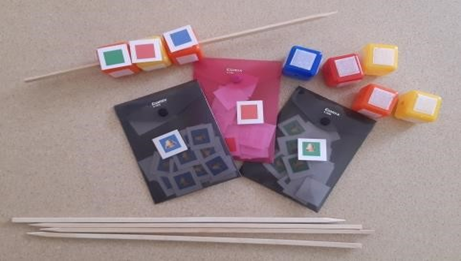 Литература:https://nsportal.ru/